GENERAL DATA AND INFORMATION:MECHANICAL CHECKS AND VISUAL INSPECTION:OPERATING DC SUPPLY CURRENT:(relays de-energized/energized): 40 TE case: approx. 12.6 W / 34.1 W(relays de-energized/energized): 84 TE case: approx. 14.5 W / 42.3 WTechnical Data page : 2-17ELECTRICAL TESTS:(With relay energized condition) Note for testing : Load rating:  continuous 4 Inomfor 10 s: 30 Inomfor 1 s: 100 InomNominal surge current: 250 Inom5. INPUTS AND OUTPUTS TESTS:Binary inputs:Binary Output :MEASUREMENTS ACCURACY CHECKS:Deviation measurement : ± 1 % at 20°C  Technical Data page : 2-14Note: for "extremely inverse" IEC characteristics and for thermal overload characteristics:± 7.5 % + 10 to 20 msOperate time for relay is ≤40 ms,             Technical Data page : 2-11……2-13DT PICK UP AND DROP OFF ( I>  &  IN> Sensitivity Test ) :DT TIME CHARACTERISTIC TEST ( I> & IN> ) :DT PICK UP AND DROP OFF ( I>> & IN>> Sensitivity Test ) :DT TIME CHARACTERISTIC TEST ( I>> & IN>> ) :DT PICK UP AND DROP OFF (I>>> & IN>>> Sensitivity Test ) :DT TIME CHARACTERISTIC TEST (I>>> & IN>>> ) :IDMT CHARACTERISTICS TEST ( I> & IN> ) :Time multiplier = 1TIME MULTIPLIER TESTS ( IN> ) :IN> = 0.2InIinject = 2 Is                                                  Curve : SIBREAKER FAILURE PROTECTION ( 50BF ) Communication with PC Check	: _______________Event Record Check			: _______________Disturbance Record Check		: ________________Feeder/Bay NoRated VoltageBay NameAux: SupplyManufacturer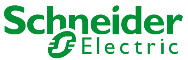 Serial No:Model NoP139/40TEDesignationCT ratioFrequency60HZVT ratioITEMDESCRIPTIONCHECKED1Inspect for physical damage / defects.2Verify Connections as per approved drawings.3Check tightness of all connections.5Check apparatus lists.7Test Switch checked for correct function.8Check case earthing.DC VOLT. (V)DC CURRENT W/O FAULT(mA)DC CURRENT DURING FAULT(mA)CALCULATED WATT(W)Measured auxiliary supply.Clock set at local time.Time maintained when auxiliary supply removed.Relay healthy (green) LED working.Trip (red) LED working.TypeBIResultX 241U_1…. U_24VU_1 …. U_4XU_01...U_06TypeBOResultVK_1……..K8XK_01…..K_06Applied ValueExpected Value ( A )Displayed value ( A )0.1In800.5In4001 In8001.5In1200ElementsTriggerReset RatioTime DeviationPhase Over current element & Earth fault± 5 %approx. 0.95DMT: ± 1% + 20 ms to 40 msIDMT: ± 5 % + 10 to 25 ms at I>2IrefCurrent SettingOVER CURRENT RELAYOVER CURRENT RELAYOVER CURRENT RELAYOVER CURRENT RELAYOVER CURRENT RELAYOVER CURRENT RELAYOVER CURRENT RELAYCurrent SettingE/F RELAYE/F RELAYE/F RELAYCurrent SettingRRYYBBReset RatioCurrent SettingE/F RELAYE/F RELAYE/F RELAYCurrent SettingP/UD/OP/UD/OP/UD/OReset RatioCurrent SettingP/UD/ORatioTime Setting (s)OVER CURRENT RELAYOVER CURRENT RELAYOVER CURRENT RELAYE/F RELAYTime Setting (s)RYBE/F RELAYCurrent SettingOVER CURRENT RELAYOVER CURRENT RELAYOVER CURRENT RELAYOVER CURRENT RELAYOVER CURRENT RELAYOVER CURRENT RELAYOVER CURRENT RELAYCurrent SettingE/F RELAYE/F RELAYE/F RELAYCurrent SettingRRYYBBReset RatioCurrent SettingE/F RELAYE/F RELAYE/F RELAYCurrent SettingP/UD/OP/UD/OP/UD/OReset RatioCurrent SettingP/UD/ORatioTime Setting (s)OVER CURRENT RELAYOVER CURRENT RELAYOVER CURRENT RELAYE/F RELAYTime Setting (s)RYBE/F RELAYCurrent SettingOVER CURRENT RELAYOVER CURRENT RELAYOVER CURRENT RELAYOVER CURRENT RELAYOVER CURRENT RELAYOVER CURRENT RELAYOVER CURRENT RELAYCurrent SettingE/F RELAYE/F RELAYE/F RELAYCurrent SettingRRYYBBReset RatioCurrent SettingE/F RELAYE/F RELAYE/F RELAYCurrent SettingP/UD/OP/UD/OP/UD/OReset RatioCurrent SettingP/UD/ORatioTime Setting (s)OVER CURRENT RELAYOVER CURRENT RELAYOVER CURRENT RELAYE/F RELAYTime Setting (s)RYBE/F RELAYFunctionCurrent SettingInjected Current (A)Calculated Value (s)Operating Time (s)Operating Time (s)Operating Time (s)Operating Time (s)FunctionCurrent SettingInjected Current (A)Calculated Value (s)RYBNIEC SI Curve0.2In2*Is10.02IEC SI Curve0.2In10*Is2.970IEC VI Curve0.2In2*Is13.5IEC VI Curve0.2In10*Is1.5IEC EI Curve0.2In2*Is26.67IEC EI Curve0.2In10*Is0.808IEC LTI Curve0.2In2*Is120IEC LTI Curve0.2In10*Is13.33Time multiplierNCalculated ValuePhaseCurrent ( A )Current ( A )Current ( A )Stage 1Stage 1Stage 2Stage 2RemarkPhaseSetPickupDrop offSetOptdSetOptdRemarkRYBRYB